①　　　　　　　　の技術史　人は技術に何を求めてきたか：②　　　　　　　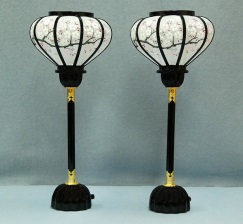 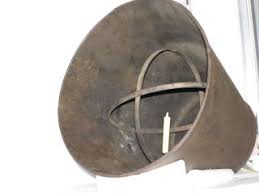 